Профориентационный проект  «Путь в профессию».     Новый 2018-2019 учебный год уже внес свои позитивные коррективы в нашу деятельность.      Мы тщательно готовились к нему и в результате теперь мы можем предложить учащимся более 130 профориентационных и экскурсионных маршрутов.     Мы расширили регион внутреннего туризма и теперь активно сотрудничаем с предприятиями и туристическими объектами Москвы, Санкт-Петербурга, Костромы, Иванова и т.д.     В Ярославле по-прежнему мы являемся лидерами в области профориентационных экскурсий для школьников.     Проект нацелен на организацию экскурсионных программ для школьников с 1 по 11 класс на предприятия нашего региона и проходит при информационной поддержке  Департамента образования мэрии г. Ярославля.     Напоминаем, что наша компания продолжает организовывать туры для старшеклассников в ВУЗы Москвы. Это уникальные туры,  в ходе которых ребята посетят сразу 2 ВУЗА, либо Вуз и любой экскурсионный маршрут по выбору.Мы работаем и развиваемся для ВАС. Более подробное описание экскурсий смотрите на сайте: www.profput.comСовмещенные туристическо-профориентационные туры в соседние регионыСтоимость экскурсий для взрослых, не являющихся сопровождающими детей, уточняйте по указанным ниже телефонам.Экскурсионно-информационные программы в ВУЗы Москвы для старшеклассников.ВУЗы участвующие в программе:МПГУ (Московский педагогический государственный университет)МАИ (Московский Авиационный институт)РАНХи ГС (Российская академия народного хозяйства и государственной службы при президенте Российской Федерации)РУДНМосковская государственная академия водного транспорта – филиал Государственного университет морского и речного флота им. С.О. Макарова г. МоскваВысшая школа экономики (Национальный исследовательский университет) НИУ ВШЭФинансовый университет при правительстве РФРоссийский государственный университет туризма и сервисаМосковский университет МВД РФ имени В.Я. КикотяМГУ (факультет по выбору)МФТИ (Московский физико-технический институт, государственный университет)Мы расширяем сотрудничество с ВУЗами Москвы. Если Вам интересен какой-либо ВУЗ, но его нет в списке, представленном выше, позвоните нам и мы учтем Ваши пожелания.В экскурсионно-информационную программу по ВУЗам включаются 2 ВУЗа (по выбору). Если успеваем по времени, возможен заезд на Красную площадь.Стоимость: при поездке от 25 до 30 чел. – 1800 руб. со школьника                      При поездке от 31 до 40 чел. – 1690 руб. со школьника                      При поездке от 41 до 50 чел. – 1400 руб. со школьникаОрганизуем поездки на дни открытых дверей в ВУЗЫ г. Москвы.Стоимость поездки в 1 ВУЗ : при поездке от 25 до 30 человек – 1400 руб. со школьника                      При поездке от 31 до 40 чел. – 1450 руб. со школьника                      При поездке от 41 до 50 чел. – 1280 руб. со школьникаРасписание дней открытых дверей ВУЗов г. Москвы находится на нашем сайте: www.profput.com    ВНИМАНИЕ!!! При наборе группы детей 40 человек и более бесплатно предоставляются 4 места для сопровождающих + 1 дополнительное место – в подарок!(если выбранное предприятие может принять такое количество человек)По запросу возможно предоставление автобусов по Ярославлю.Стоимость перевозок: 20 человек – 290 руб. с человека в стоимость включено страхование.                                          от 21 человека – от 260 руб. с человека в стоимость включено страхование.Проезд на экскурсии за пределы Ярославля рассчитывается индивидуально.     Заявку необходимо прислать не менее чем за 10 дней до предполагаемой даты экскурсии. Экскурсии проводятся в соответствии с заранее выделенным временем предприятием.     Будем рады услышать Ваши пожелания по проведению экскурсий на предприятиях Ярославля, области и близлежащих регионах.     Информационный портал «Путь в профессию» www.profput.com  постоянно развивается, дополняется новыми, важными для профориентационного определения, сведениями. На Ваши вопросы готовы ответить:Руководитель проекта Соловьева Ирина Михайловна  8-909-278-88-00Координатор проекта Белугина Анастасия Алексеевна  8-910-825-20-03,по телефонам: (4852)  316-078, 316-079.Или прислать запрос на электронную почту: profput_yar@mail.ru    Работая с нами, Вы автоматически включаетесь в акцию: заказывая в нашей организации экскурсии не менее 4 шт. на один класс – 5-ую экскурсию в пределах Ярославля Вы получаете в подарок!**Предоставление «Экскурсии в подарок» зависит от возможностей предприятий на данный выбранный классом период времени. Проект «Путь в профессию» оставляет за собой право корректировки выбранного классом экскурсионного подарочного маршрута.Будем рады сотрудничеству с Вами!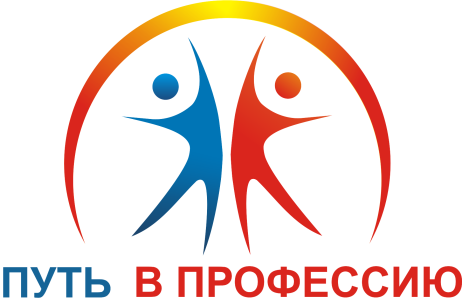 Профориентационный проект «Путь в профессию»ООО «Левша»                                                     Тел:(4852) 316-078, 316-079www.profput.come – mail: profput_yar@mail.ru150040, Ярославль, ул. Свободы 69ПредприятиеВозрастная категория детейОрганизационный сбор (руб.) с человекаПримечание1Почта России1-4 класс190   2Почта России5-7 класс190        3Фабрика валяной обуви1-11 класс250               4ЯМЗ (Автодизель)4-11 класс190           5Ярославский завод Дизельной аппаратуры                                                   5-11 класс190            6Производство средних рядовых двигателей (современное производство, там был президент)6-11 класс1907КомацуС 12 лет3008Цирк1-11 класс260 По договоренности с выступающей программой + мастер-класс9Судостроительный завод7-11 класс260         11Пожарная часть №11-11класс150 12Хлебозавод №21-11300С дегустацией продукции +униформа13Лазаревское1-11 класс260          14Полиграфический  комбинат4-11 класс300                    до 15 человек15Сельскохозяйственное предприятие «Вощажниково»1-11 класс260 16Аэропорт Туношна1-1133017Красносельский Ювелирпром5-11230 + по желанию мастер класс 100 руб. (брелок), 400 руб. (скань) 18Майолика1-11370             19Финго – газовое оборудование (Семибратово)7-1119020СИЯН5-11190Есть сезонность, строго по согласованию времени21Завод 50, филиал ОАО «Мостостройиндустрия»6-1119022Лавровская фабрика игрушек (Нерехта)1-11600Экскурсия+мастер класс (изготовление собственной игрушки)+игровой блок (всего 2,5 часа)23Колокольный завод (Тутаев)6-1125024Театр им  Ф. Волкова2-1126025Элдин6-1119026ТЮЗ1-1126027Мастерская керамики и гончарного дела1-11350Экскурсия + мастер класс (изготовление собственного изделия)28Яргорэлектротранс1-1125029Областное ГИБДД9-1020010 человек30Городской телеканал5-1126031Первый Ярославский1-1127015 человек32ГТРК Ярославия1-1126033Железная дорога (Вокзалы Ярославль главный + Московский)6-9280Входит стоимость проезда на ЖД транспорте34Железнодорожное Даниловское депо6-11260Без стоимости транспорта35Ярославская ТЭЦ 16-1126036Региональное диспетчерское управление8-11260Управление энергосистемой Ярославской области37Пожарная часть 141-9150+ транспорт38Пожарная часть 14 + музей НПЗ6-11260+ транспорт39Конный клуб «Красный бор»1-113000Экскурсия общение с животными +катание верхом и катание в фаетоне!40Ярославский порт4-1125041Норский керамический завод4-1126042Ростов производство финифти + музей8-11300 + 100 или 200 руб.По желанию мастер-класс по росписи подвески (+100 руб.) или магнита (+200 руб.) – делают все одинаковый сувенир 43Ростов музей финифти + мастер-класс1-7300 + 100 или 200 руб.По желанию мастер-класс по росписи подвески (+100 руб.) или магнита (+ 200 руб.) – делают  все одинаковый сувенир44Галичский автокрановый завод7-11270Без стоимости транспорта45Костромская ТЭЦ 17-11270Без стоимости транспорта46Иваново Молокопродукт5-11270Без стоимости транспорта47Ярославский профессиональный колледж № 212-11Кулинарный мастер-классИ основы профессии 48Углич: музей гидроэнергетики+Экскурсия по Кремлю в виде квеста с посещением храма царевича Димитрия, палаты Удельных князей,  Успенского собора.3-1125-30 человек – 1470 руб. (транспорт включен)От 31- 1330 руб. (транспорт включен)Возможность пострелять из лука49Рыбинск: Кванториум + мастер-класс + Музей братьев Нобелей (выставка «Нобель благородный и влюбленный».Выставка «Рыбинск-Кино-Голливуд»Выставка «Мировая голография»2-11От 20до30 чел. – 1320 руб. (транспорт включен)От 31 чел. – 1160 руб.При необходимости есть возможность организовать путевую и  обзорную экскурсию по Рыбинску. В этом случае прибавляем к стоимости программы в первом случае (20-30 чел) – 200 руб. с чел., от 31 – 140 руб. с чел.50Ростов Великий1-9От 20 до 30 чел. – 850 руб.От 31 чел. – 750 руб.Входит: обзорная по Кремлю, Переходы Кремля, Мастер-класс по колокольным звонам, транспорт.51Замок Понизовкиных в Красном Профинтерне1-11От 20 до 30 чел. – 1000 руб.От 31 чел. – 800 руб.Входит: Экскурсия по замку 1,5 часа, транспорт52Экскурсии в Вятское1-8От 20 до 30 чел. – 1300 руб. (+150 – мастер-класс гравюра)От 31 чел. – 1100 (+150 – мастер-класс – гравюра)Входит: Музеи: обзорная по селу,  «Страницы истории печатного дела», интерактивная экскурсия «Музей кухонной машинерии».53Замечательная экскурсия по Ярославлю: «Ярославль красоты неописанной»1-11От 20 до 30 человек – 680 руб.От 31 чел. – 460 руб.Входит: автобусн-пешеходная экскурсия по Ярославлю 3 часа,Комфортабельный автобус от школы с конечной доставкой в школуИваново и Ивановская областьТранспорт включен в стоимость всех совмещенных экскурсий54Ивановский музыкальный театр (спектакль в соответствии с выбором  + театральное закулисье + путевая и обзорная экскурсия по Иванову2-111700 (от 30 человек)Театральная афиша размещена на нашем сайте: profput.com55Палех: 3 музея + мастер-класс по палехской росписи + Ивановский музыкальный театр (спектакль в соответствии с выбором  + театральное закулисье)3-11 1 Стоимость:  2000 руб. (от 40 детей)2 Стоимость:  2070 руб. (от 30 до 40 детей)3 Стоимость:  2350 руб. (от 20 до 30 детей)Без Ивановского театра (только Палех) – 1400 руб. (от 40 детей)                                                1550 руб. (от 30 до 40 детей)                                                      1850 руб. (от 20 до 30 детей)Спектакли выбирается в соответствии с возрастом детей56Палех: 3 музея + мастер-класс по палехской росписи3-11Стоимость: 1400 руб. (от 40 детей)    1550 руб.  (от 30 до 40 детей)                                                                               1850 руб. (от 20 до 30 детей)57Предприятие «Шуйские ситцы + Музей мыла (Шуя)5-111260 (от 40 человек)1310 (от 25 до 40 человек)58Предприятие «Шуйская гармонь» + Литературно-краеведческий музей Константина Бальмонта  (Шуя)6-111400 руб.( от 25 до 40 человек)1300 руб. ( от 40 человек)59Фурмановская ткацкая фабрика №1 + Мемориальный музей Д.А. Фурманова (Фурманов)6-111200 руб. ( от 25 до 40 человек)1100 руб. (от 40 человек60Фурмановская ткацкая фабрика №1 + В гостях у сказки (на исторической родина Бабы Яги) (Фурманов)3-112000 руб. ( от 25 до 40 человек)1700 руб. (от 40 человек)Москва и Московская областьТранспорт включен в стоимость всех совмещенных экскурсий61Музей истории шоколада и какао с посещением производства + московский зоопарк3-112100 (от 40 человек)2300 (от 30 человек)62Еврейский музей и центр толерантности + Третьяковская галерея5-112350 руб. (от 40 человек)2550 руб. (от 30 человек)Возможен обед в еврейском музее. Стоимость + 350 – 400 руб.63Агрокомбинат «Московский» (+ мастер-класс)+ Академия изящных искусств Сергея Андрияки4-112100 руб. (от 40 чел)2250 руб. (от 30 чел)В Академии изящных искусств Сергея Андрияки возможно проведения мастер-класса по желанию дополнительно (стоимость уточнять)64Еврейский музей и центр толерантности + Центральный дом авиации и космонавтики + путевой экскурсовод4-112100 руб. (от 40 чел)2250 руб. (от 30 чел)65Мосфильм + Государственный центральный театральный музей им. Бахрушина или Дом-музей Островского + обзорная экскурсия по Москве5-112300 руб. (от 40 чел)2450 руб. (от 30 чел)66Кондитерская фабрика Рот Фронт + Государственная Третьяковская галерея5-112700 руб. (от 40 чел)2850 руб. (от 30 чел)+ сладкий подарок на кондитерской фабрике67Музей елочной игрушки + Музей Чайковского в г. Клин5-112550 руб. (от 40 чел.)2700 руб. (от 30 чел.)Мастер-класс по изготовлению елочной игрушки68Обзорная экскурсия по ВДНХ + посещение Москвариума (океанариум на ВДНХ)+ путевой экскурсовод5-112680 руб. (от 40 чел.)2800 руб.(от 30 чел.)+ возможен заезд на Красную площадь (та же стоимость), если успеваем по времени69Интерактивный музейный комплекс «Буран» на ВДНХ + + посещение Москвариума (океанариум на ВДНХ)5-112820 руб. (от 40 чел.)2970 руб. (от 30 чел.)+ возможна обзорная экскурсия по Москве+ Красная площадь (+ к стоимости 200 руб.)70Экскурсии в Коломенское (программа в соответствии с возрастом)+ обзорная по Москве1-112000 руб. (от 40 чел.)+ возможен заезд на Красную площадь, если успеваем по времени (входит в стоимость)71Останкинская башня («Панорама Москвы 360»)+ Красная площадь + путевой экскурсовод.4-11от 31 человека – 2150 руб .                                                    От 20 до 30 человек   - 2450 руб. 72Останкинская башня («Панорама Москвы 360»)+ знаменитый Московский зоопарк4-11 от 31 человека – 2150 руб.                                                                     От 20 до 30 человек – 2350 руб. 73Путевая экскурсия + Красная площадь + Московский зоопарк.4-11от 31 человека – 1750 руб.                                                                       От 20 до 30 человек – 2150  руб. 74Останкинская башня («Панорама Москвы 360»)+ Музей Космонавтики4-11от 31 человека – 2350  руб                                                                       От 20 до 30 человек – 2850 руб. 75Дарвиновский музей + Палеонтологический музей.4-11от 31 человека – 2450  руб.                                                                       От 20 до 30 человек – 2800 руб. 76Зоологический музей МГУ им. Ломоносова + Третьяковская галерея4-11от 31 человека – 2350  руб.                                                                       От 20 до 30 человек – 2850 руб. 77Третьяковская галерея + Красная площадь + Экскурсия путевая 4-11от 31 человека – 2150 руб.                                                       От 20 до 30 человек   - 2750 руб. 78Фабрика мороженого «АльтерВест» + посещение Красной площади.3-11от 31 человека – 2600 руб.                                                       От 20 до 30 человек   - 2950 руб. 79Телецентр «Останкино» + Московский зоопарк4-11от 31 человека – 2200 руб.                                                                       От 20 до 30 человек – 2550 руб. 80Экскурсия Мосфильм + Московский зоопарк4-11от 31 человека – 1900 руб.                                                                       От 20 до 30 человек – 2200 руб.81Бункер Сталина (64м. под землей) + Дворцово-парковый комплекс Царицыно5-11от 31 человека – 2450  руб. с ребенкаОт 20 до 30 человек – 2800 руб. 82Большой театр + парк Зарядье  + Красная площадь.6-11от 31 человека – 2500  руб. с ребенкаОт 20 до 30 человек – 2950 руб. с ребенкаЭкскурсия по зданию Большого театра + экс.программа в парке «Зарядье» + Красная пл.83Технопарк Сколково + Москва Сити6-11от 31 человека – 2700  руб. с ребенкаОт 20 до 30 человек – 3150 руб. с ребенкаДополнительно можно взять мастер-класс в Сколково + 600 руб.84Государственный музей изобразительных искусств им. Пушкина А.С. + Красная площадь в сопровождении путевого экскурсовода.5-11от 31 человека – 2200  руб. с ребенкаОт 20 до 30 человек – 2650 руб. с ребенка85 Останкинская башня («Панорама Москвы 360»)+ парк Зарядье (с экскурсоводом)5-11от 31 человека – 2700  руб. с ребенкаОт 20 до 30 человек – 3100 руб. с ребенка86Булгаковская Москва. Мистика и реальность + Третьяковская галерея7-11от 31 человека – 2400  руб. с ребенкаОт 20 до 30 человек – 2850 руб. с ребенка87Дворец князей Юсуповых в Архангельском + Тайны Новодевичьего монастыря7-11от 31 человека – 2150  руб. с ребенкаОт 20 до 30 человек – 2600 руб. с ребенка88Еврейский музей и центр толерантности + По переулкам Старого Арбата 5-11от 31 человека – 2150  руб. с ребенкаОт 20 до 30 человек – 2600 руб. с ребенка89Тайны Ленинского склепа (с посещением мавзолея В. И. Ленина) + Новодевичий монастырь7-11от 31 человека – 2100  руб. с ребенкаОт 20 до 30 человек – 2550 руб. с ребенка90Мосфильм+ Посольства Москвы: загадки и тайны старинных особняков5-11от 31 человека – 2200  руб. с ребенкаОт 20 до 30 человек – 2700 руб. с ребенка91Музей техники + Легенды и мифы сталинских высоток6-11от 31 человека – 2550  руб. с ребенкаОт 20 до 30 человек – 3000 руб. с ребенка92Полная обзорная экскурсия по Москве (4 часа)автобусно-пешеходная + Уникальный Музей техники Вадима Задорожного6-11от 31 человека – 2250  руб. с ребенкаОт 20 до 30 человек – 2750 руб. с ребенка93Останкинская башня + Мистическое Коломенское5-11от 31 человека – 2680  руб. с ребенкаОт 20 до 30 человек – 3100 руб. с ребенка94Храм Христа Спасителя с посещением 4 смотровых площадок – ЭКСКЛЮЗИВ + Романовы. Рок и мистика царской династии7-11от 31 человека – 2600  руб. с ребенкаОт 20 до 30 человек – 3000 руб. с ребенка95Экскурсия в  Большой театр + Авторская экскурсия «Московские замки и их тайны» – ЭКСКЛЮЗИВ6-11от 31 человека – 2750  руб. с ребенкаОт 20 до 30 человек – 3200 руб. с ребенкаСанкт-Петербург96Предлагаем экскурсионные туры в Санкт-Петербург от 2 до 6 днейОт 4450 руб. (2 дня)От 6020 руб. (3 дня)От 7435 руб. (4 дня)От 8780 руб. (5 дней)От 9920 руб. (6 дней)Включено проживание, экскурсионное сопровождение, страховка, трансфер, завтрак и обед.Экскурсионная программа высылается по запросу. В стоимость экскурсионных туров не входит стоимость билетов  на ж/д транспорте.